Kapellplatz 8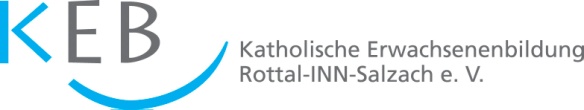 D-84503 AltöttingTel. 08671/4144      info@keb-ris.deAuszahlungsbeleg / HonorarDie Wahrnehmung aller steuerlichen und sozialversicherungsrechtlichen Pflichten obliegt dem/der Honorarempfänger/in. Der/Die Empfänger/in verpflichtet sich sämtliche Steuern und Beiträge zur Sozialversicherung zu entrichten._______________________________________                         _________________________________________                       Ort, Datum                                                                                        Honorarempfänger/in                                               Sachlich richtig:                               _________________________________________                                               Zur Zahlung angewiesen:                _________________________________________Information für Honorarempfänger/in: Bei Vorliegen der gesetzlichen Voraussetzungen kann für bestimmte begünstigte nebenberufliche Tätigkeitenein Freibetrag i. H. v. derzeit 2.400,-- € angewandt werden. ( § 3 Nr. 26 EStG). Bei mehreren Nebentätigkeiten ist jedoch immer der Grundsatz zu beachten, dass der Freibetrag von 2.400,--€ jährlich für alle begünstigten Nebentätigkeiten insgesamt nur einmal in Anspruch genommen werden kann. 